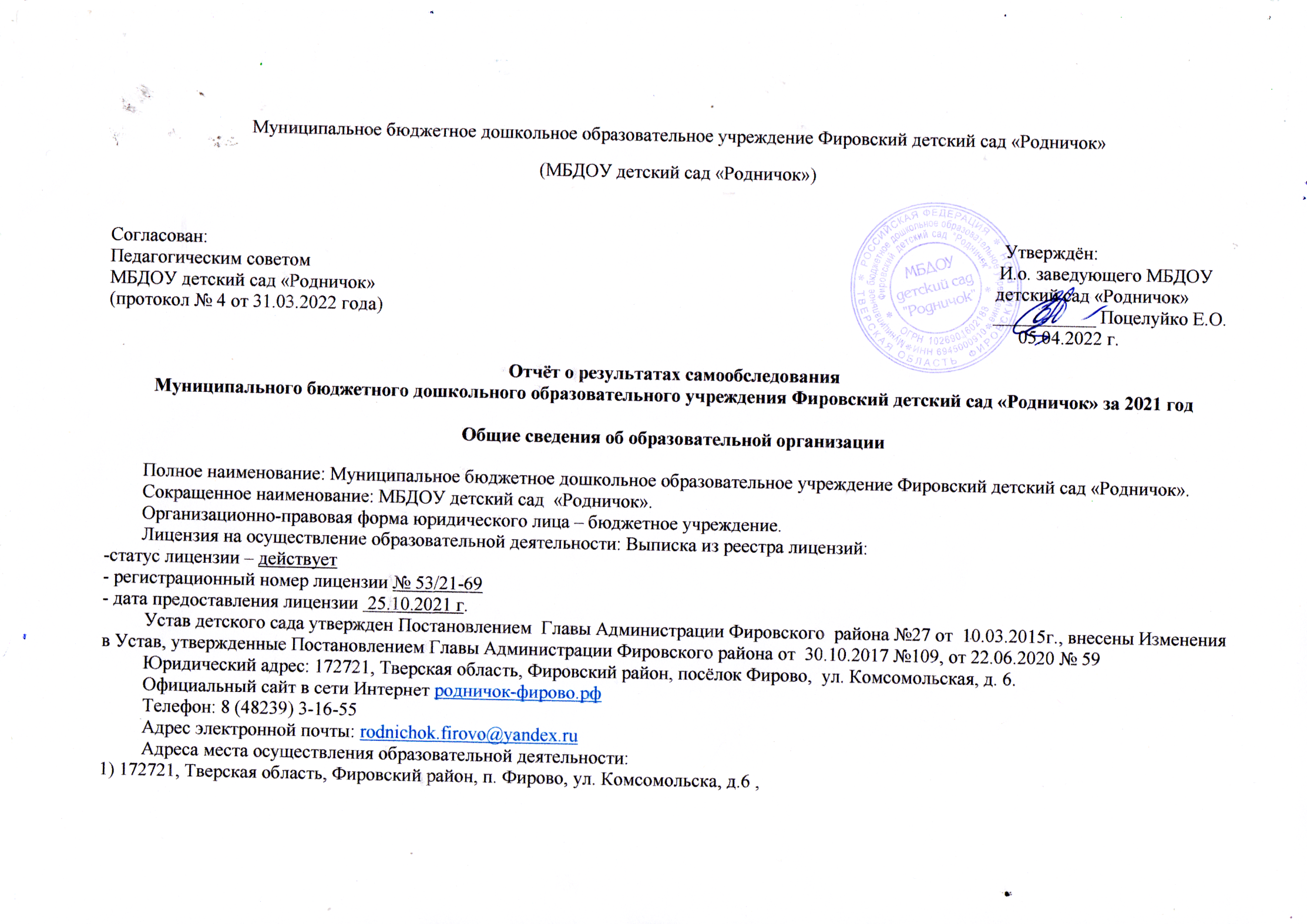 2) 172721, Тверская область, Фировский район, п. Фирово, улица Совхозная, д.4         МБДОУ детский сад «Родничок» зарегистрирован в Межрайонной инспекции Федеральной налоговой службы № 12 по Тверской области и внесён в Единый государственный реестр юридических лиц: ОГРН  1026901602188 от 04 ноября 2002г. Основным видом деятельности Учреждения является реализация образовательных программ дошкольного образования. Предметом деятельности МБДОУ является формирование общей культуры, развитие физических, интеллектуальных, нравственных, эстетических и личностных качеств, формирование предпосылок учебной деятельности, сохранение и укрепление здоровья воспитанников.Учредителем МБДОУ является муниципальное образование «Фировский район» .
Собственником имущества МБДОУ является муниципальное образование "Фировский район».
Функции и полномочия Учредителя МБДОУ осуществляет Администрация Фировского района в лице Отдела образования Администрации Фировского района.
Функции и полномочия Собственника имущества МБДОУ в установленном порядке осуществляет Администрация Фировского района, в лице Комитета по управлению муниципальной собственностью и земельным отношениям Администрации Фировского района.
Учреждение является юридическим лицом, имеет самостоятельный баланс, лицевые счета, открытые в органах казначейства, печать со своим наименованием, штампы, бланки, фирменную символику.Режим работы МБДОУ определяется Уставом МБДОУ: с 7.45 до 18.15, с пятидневной рабочей неделей, выходные дни: суббота, воскресенье, нерабочие праздничные дни.Аналитическая частьОценка системы управления организации.Управление МБДОУ осуществляется в соответствии с действующим законодательством и уставом МБДОУ детский сад «Родничок»Непосредственное управление Учреждением в 2021 году осуществляла и.о. заведующего Поцелуйко Елена ОлеговнаВ МБДОУ сформированы коллегиальные органы управления, к которым относятся: Совет МБДОУ, Общее собрание работников МБДОУ, Педагогический совет.Органы управления, действующие в Детском садуСтруктура и система управления соответствуют специфике деятельности МБДОУ. В 2021 году в системе управления Детским садом использовались элементы электронного документооборота. Это упрощает работу организации в случае необходимости дистанционного функционирования. По итогам 2021 года система управления Детского сада оценивается как эффективная, позволяющая учесть мнение работников и всех участников образовательных отношений. Вывод: МБДОУ детский сад «Родничок» зарегистрировано и функционирует в соответствии с нормативными документами в сфере образования. Структура и механизм управления дошкольным учреждением определяет его стабильное функционирование. Управление Детским садом осуществляется на основе сочетания принципов единоначалия и коллегиальности на аналитическом уровне.Оценка образовательной деятельности и организации учебного процессаОбразовательная деятельность в МБДОУ организована в соответствии Федеральным законом от 29.12.2012 № 273-ФЗ «Об образовании в Российской Федерации», ФГОС дошкольного образования, СП 2.4.3648-20 «Санитарно-эпидемиологические требования к организациям воспитания и обучения, отдыха и оздоровления детей и молодежи», утвержденные постановлением Главного государственного санитарного врача Российской Федерации от 28 сентября 2020 года № 28Образовательная деятельность ведётся на основании утверждённой  Основной образовательной программы  Муниципального бюджетного дошкольного образовательного учреждения Фировский детский сад «Родничок», разработанной  в соответствии с Федеральным законом от 29 декабря 2012 г. № 273-ФЗ «Об образовании в Российской Федерации» и Федеральным государственным образовательным стандартом дошкольного образования   (Приказ № 1155 от 17 октября 2013 года),  и сформированной на основе Примерной общеобразовательной программы дошкольного образования «От рождения до школы» под редакцией Н.Е.Вераксы, Т.С.Комаровой, М.А.Васильевой.       В части Программы, формируемой участниками образовательных отношений используются основные положения: Примерной основной общеобразовательной программы дошкольного образования «Добрый мир» ( подготовительная группа 6-7 лет) Цель данной технологии – заложить формирование духовно-нравственной основы личности, а также присоединить ребёнка и окружающих взрослых к базовым духовным, нравственным и социокультурным ценностям России. Парциальная программа духовно-нравственного воспитания детей  5–7 лет «С чистым сердцем» / Р.Ю.  Белоусова, А.Н.  Егорова, Ю.С.  Калинкина.  (старшая группа 5-6 лет)Программа «С чистым сердцем» имеет социально-педагогическую направленность, её содержание позволяет:• сформировать у детей личный социальный опыт;• развивать нравственные качества личности: трудолюбие, организованность, собранность, чувство долга и  ответственность, сострадание и милосердие, честность, требовательность к  себе, культуру общения и  поведения, коммуникабельность;• активно использовать образовательные возможности истории культурной среды города (района) для всестороннего развития личности, осознать необходимость включения нравственных добродетелей в построение собственной жизни;• овладеть способами контроля своего поведения, состояния, чувств.В 2021 году МБДОУ впервые работал с Программой воспитания и Календарным планом воспитательной работы. Целевые ориентиры в программе воспитания, при её разработке, учитывали возрастные характеристики возможных достижений ребёнка, которые корректировались с портретом выпускника детского сада и базовыми духовно- нравственными ценностями. При разработке рабочей программы воспитания был проведён анализ существующего уклада МБДОУ детский сад «Родничок» по следующим элементам: ценности, правила и нормы, традиции и ритуалы, система отношений в разных общностях, характер воспитательных процессов и предметно-пространственная среда. Результаты анализа показали реальную картину существующего уклада. Так, например, при формировании современной модели уклада необходимо в элементе «ценности» изменить установку родителей (законных представителей) на то, что развитие творческих способностей ребёнка возможно только в индивидуальной работе. В элементе «ППС» обратить внимание на создание пространства культивирования традиционных детских игр.Чтобы выбрать стратегию воспитательной работы, в  сентябре 2021 года проводился анализ состава семей воспитанников.Характеристика семей по составуОбщее количество детей: 94Из них:Девочек  - 41Мальчиков - 53Воспитательная работа строится с учетом индивидуальных особенностей детей, с использованием разнообразных форм и методов, в тесной взаимосвязи воспитателей, специалистов и родителей. Детям из неполных семей уделяется большее внимание в первые месяцы после зачисления в МБДОУ. Воспитатели индивидуально подходят к каждому ребёнку исходя из уклада жизнедеятельности детей в семье, их индивидуальных потребностей и особенностей.В основе образовательного процесса в МБДОУ лежит взаимодействие педагогических работников, администрации и родителей. Основными участниками образовательного процесса являются дети, родители, педагогиВ 2021 году в МБДОУ функционировало 7 групп. На конец года численность контингента воспитанников составила 93 ребёнка, из них:I младшая группа для детей от 1 до 3 лет – 11 человек, младшая группа для детей от 3 до 4 лет – 13 человек,средняя группа для детей от 4 до 5 лет – 17 человека,старшая группа для детей от 5 до 6 лет – 13 человек,подготовительная  группа для детей от 6 до 7 лет – 20 человек.смешанная младшая группа дети о 2 до 6 лет – 12 человекподготовительная группа от 6 до 7 лет – 7 человекОсновные форма организации образовательного процесса:—	 совместная деятельность педагогического работника и воспитанников в рамках организованной образовательной деятельности по освоению основной образовательной программы;—	 самостоятельная деятельность воспитанников под наблюдением педагогического работника.Продолжительность организованной образовательной деятельности соответствует СП 2.4.3648-20 «Санитарно-эпидемиологические требования к организациям воспитания и обучения, отдыха и оздоровления детей и молодежи», утвержденные постановлением Главного государственного санитарного врача Российской Федерации от 28 сентября 2020 года № 28и составляет:—	 в группах с детьми от 1,5 до 3 лет - до 10 мин;—	 в группах с детьми от 3 до 4 лет - до 15 мин;—	 в группах с детьми от 4 до 5 лет - до 20 мин;—	 в группах с детьми от 5 до 6 лет - до 25 мин;—	 в группах с детьми от 6 до 7 лет - до 30 мин.Между занятиями в рамках образовательной деятельности предусмотрены перерывы продолжительностью не менее 10 минут.Основной формой занятия является игра. Образовательная деятельность с детьми строится с учётом индивидуальных особенностей детей и их способностей. Выявление и развитие способностей воспитанников осуществляется в любых формах образовательного процесса.В 2021 году, в связи с эпидемиологической ситуацией, в  детском саду, для вовлечение родителей в жизнедеятельность учреждения, было предусмотрено  проведение основной образовательной деятельности, досуговых мероприятий, направленных на  реализацию ООП МБДОУ. Мероприятия записывались полностью или частично и выкладывались воспитателями в специально созданные для этого группы. Родители возрастной группы могли посмотреть информацию, высказать своё мнение, получить ответы на появившиеся вопросы, внести свои предложения.  Вся информация выкладывалась с письменного согласия родителей.В целях обеспечения качественного воспитательно-образовательного процесса осуществлялось сопровождение родителей: консультации, рекомендации в использовании литературы, техническая поддержка. Для ознакомления родителей с деятельностью детского сада организовывались познавательные фото- выставки, папки –передвижки. Данные опроса свидетельствуют о достаточной вовлеченности и понимании родителями ответственности за качество образования своих детей.Чтобы не допустить распространения коронавирусной инфекции, администрация Детского сада в 2021 году продолжила соблюдать ограничительные и профилактические меры в соответствии с СП 3.1/2.4.3598-20:ежедневный усиленный фильтр воспитанников и работников — термометрию с помощью бесконтактных термометров и опрос на наличие признаков инфекционных заболеваний. Лица с признаками инфекционных заболеваний изолируются, а Детский сад уведомляет территориальный орган Роспотребнадзора;еженедельную генеральную уборку с применением дезинфицирующих средств, разведенных в концентрациях по вирусному режиму;ежедневную влажную уборку с обработкой всех контактных поверхностей, игрушек и оборудования дезинфицирующими средствами;дезинфекцию посуды, столовых приборов после каждого использования;использование бактерицидных установок в групповых комнатах;частое проветривание групповых комнат в отсутствие воспитанников;проведение всех занятий в помещениях групповой ячейки или на открытом воздухе отдельно от других групп;требование о заключении врача об отсутствии медицинских противопоказаний для пребывания в детском саду ребенка, который переболел или контактировал с больным COVID-19.Вывод: Все нормативные локальные акты в части содержания, организации образовательного процесса в Детском саду имеются в наличии. Все возрастные группы укомплектованы. Имеются вакантные места для приёма детей. В МБДОУ введена в работу и реализуется программа воспитания. Воспитательно-образовательный процесс в Детском саду строится с учетом требований санитарно-гигиенического режима в дошкольных учреждениях. Выполнение детьми программы осуществляется на хорошем уровне. Годовые задачи реализованы в полном объеме. В Детском саду систематически организуются и проводятся различные тематические мероприятия. Содержание воспитательно-образовательной работы соответствует требованиям социального заказа (родителей), обеспечивает развитие детей за счет использования образовательной программы. Организация педагогического процесса отмечается гибкостью, ориентированностью на возрастные и индивидуальные особенности детей, что позволяет осуществить личностно-ориентированный подход к детям.
3. Оценка содержания и качества подготовки обучающихся.Деятельность детского сада направлена на обеспечение непрерывного, всестороннего и своевременного развития ребенка. Организация образовательной деятельности строится на педагогически обоснованном выборе программ (в соответствии с лицензией), обеспечивающих получение образования, соответствующего ФГОС ДО.Хорошие результаты достигнуты благодаря использованию в работе методов, способствующих развитию самостоятельности, познавательных интересов детей, созданию проблемно-поисковых ситуаций, использованию эффективных здоровьесберегающих технологий и обогащению развивающей предметно- пространственной среды. Выполнение детьми программы осуществляется на хорошем уровне в Детском саду и планируется с учетом индивидуальных особенностей развития, состояния здоровья, способностей и интересов воспитанников.В основу воспитательно-образовательного процесса МБДОУ  в 2021 году была положена основная образовательная программа дошкольного образования, самостоятельно разработанная в соответствии с федеральным государственным образовательным стандартом дошкольного образования и с учетом примерной образовательной программы дошкольного образования. В ходе реализации образовательной деятельности используются информационные технологии, современные педагогические технологии, создана комплексная система планирования образовательной деятельности с учетом направленности реализуемой образовательной программы, возрастных и индивидуальных особенностей воспитанников, которая позволяет поддерживать качество подготовки воспитанников к школе на достаточно высоком уровне.Для отслеживания качества предоставляемых образовательных услуг и с целью оптимизации образовательного процесса в мае каждого учебного года проводится мониторинг достижения детьми итоговых результатов освоения ООП. Цель диагностики: комплексно оценить качество образовательной деятельности в каждой группе и при необходимости индивидуализировать его для достижения достаточного уровня освоения каждым ребенком содержания образовательной программы учреждения. Специфика дошкольного детства не позволяет требовать от ребенка дошкольного возраста достижения конкретных результатов освоения образовательной программы, и обуславливает необходимость определения результатов освоения образовательной программы в виде целевых ориентиров. Целевые ориентиры рассматриваются как социально-нормативные возрастные характеристики возможных достижений ребенка. Используя общепринятые критерии развития детей того или иного возраста в группах была проведена оценка качества педагогического процесса. Диагностический материал позволил сделать качественный и количественный анализ развития конкретного ребенка и определить обще групповую тенденцию развития детей, что регламентировано п. 3.2.2 ФГОС ДО,  на начало и конец учебного года. Система мониторинга производится по пяти образовательным областям, соответствующим ФГОС ДО. Диагностические пособия разработаны в соответствии с ФГОС ДО. В мае 2021 года был проведён анализ воспитанников подготовительной группы на предмет оценки сформированности предпосылок к учебной  деятельности. Задания и наблюдения позволили оценить уровень сформированности предпосылок к учебной деятельности: возможность работать в соответствии с фронтальной инструкцией (удержание алгоритма деятельности), умение самостоятельно действовать по образцу и осуществлять контроль, обладать определенным уровнем работоспособности, а также вовремя остановиться в выполнении того или иного задания и переключиться на выполнение следующего, возможностей распределения и переключения внимания, работоспособности, темпа, целенаправленности деятельности и самоконтроля.Результаты педагогического анализа показывают преобладание детей с высоким и средним уровнями развития при прогрессирующей динамике на конец учебного года, что говорит о результативности образовательной деятельности в МБДОУ.Итоги диагностики промежуточных результатов формирования социально – нормативных возрастных характеристик в МБДОУ детский сад «Родничок» за 2020 – 2021  учебный годИтоги мониторинга освоения содержания образовательной программы в МБДОУ детский сад «Родничок» за 2020 – 2021 у.г.Вывод: образовательный процесс в Детском саду организован в соответствии с требованиями, предъявляемыми ФГОС ДО, и направлен на сохранение и укрепление здоровья воспитанников, предоставление равных возможностей для полноценного развития каждого ребенка. Общая картина оценки индивидуального развития позволила выделить детей, которые нуждаются в особом внимании педагога и в отношении которых необходимо скорректировать, изменить способы взаимодействия, составить индивидуальные образовательные маршруты.4. Оценка качества кадрового обеспеченияДетский сад укомплектован педагогами на 100 процентов согласно штатному расписанию. Всего работают 44 человека. Педагогический коллектив МБДОУ насчитывает 13 специалистов. Соотношение воспитанников, приходящихся на 1 взрослого:—	 воспитанник/педагоги - 7/1;—	 воспитанники/все сотрудники - 2/1.Анализ кадрового обеспеченияПедагоги постоянно повышают свой профессиональный уровень, эффективно участвуют в работе методических объединений, знакомятся с опытом работы своих коллег и других дошкольных учреждений, а также саморазвиваются. Все это в комплексе дает хороший результат в организации педагогической деятельности и улучшении качества образования и воспитания дошкольников.В 2021 году в связи с ограничительными мерами по предотвращению распространения коронавирусной инфекции педагоги использовали в работе дистанционные образовательные технологии.Вывод: в Детском саду созданы кадровые условия, обеспечивающие качественную реализацию образовательной программы в соответствии с требованиями обновления дошкольного образования. В учреждении созданы условия для непрерывного профессионального развития педагогических работников через систему методических мероприятий в Детском саду. Педагоги МБДОУ зарекомендовали себя как инициативный, творческий коллектив, умеющий найти индивидуальный подход к каждому ребенку, помочь раскрыть и развить его способности. Таким образом, система психолого-педагогического сопровождения педагогов, уровень профессиональной подготовленности и мастерства, их творческий потенциал, стремление к повышению своего теоретического уровня позволяют педагогам создать комфортные условия в группах, грамотно и успешно строить педагогический процесс с учетом требований ФГОС ДО. Однако необходимо педагогам и узким специалистам более активно принимать участие в методических мероприятиях разного уровня, так как это, во-первых, учитывается при прохождении процедуры экспертизы во время аттестации педагогического работника, а во-вторых, играет большую роль в повышении рейтинга Детского сада.5. Оценка учебно-методического и библиотечно-информационного обеспеченияВ Детском саду библиотека является составной частью методической службы.Библиотечный фонд располагается в методическом кабинете, группах детского сада. Библиотечный фонд представлен методической литературой по всем образовательным областям основной общеобразовательной программы, детской художественной литературой, периодическими изданиями, а также другими информационными ресурсами на различных электронных носителях. В каждой возрастной группе имеется банк необходимых учебно-методических пособий, рекомендованных для планирования воспитательно-образовательной работы в соответствии с обязательной частью ООП.В 2021 году Детский сад пополнил учебно-методический комплект к примерной общеобразовательной программе дошкольного образования «От рождения до школы» в соответствии с ФГОС. Приобрели наглядно-дидактические пособия.Оборудование и оснащение методического кабинета достаточно для реализации образовательных программ. В методическом кабинете созданы условия для возможности организации совместной деятельности педагогов. Однако кабинет недостаточно оснащен техническим и компьютерным оборудованием.Информационное обеспечение Детского сада.Программное обеспечение - позволяет работать с текстовыми редакторами, интернет-ресурсами, фото- видеоматериалами, графическими редакторами.Вывод: в детском саду учебно-методическое и информационное обеспечение достаточное для организации образовательной  деятельности и эффективной реализации образовательных программ.6. Оценка материально-технической базыВ Детском саду сформирована материально-техническая база для реализации образовательных программ, жизнеобеспечения и развития детейМБДОУ находится в двух отдельно стоящих двухэтажных зданиях по ул. Комсомольская  д.6 , ул. Совхозная д.4. Оба здания оснащены следующими помещениями: 5 групповых помещений  (ул. Комсомольская, д.6) включают в себя раздевалку, туалетную, групповую комнаты, подсобное помещение для раскладных кроватей и постельного белья, моечную.  2 групповых помещения, (ул. Совхозная, д.4),  включают в себя раздевалку, туалетную, групповую комнаты, спальню, моечную.Медицинский блок- 2 (медицинский, процедурная, изолятор),Музыкальный зал -2,Физкультурный зал-1 (Совхозная 4)Прачечная, гладильная -2,Кабинет заведующего-1 (Комсомольская 6),Методический кабинет-2,Кабинет заместителя заведующего по АХЧ-1 (Комсомольская 6),Пищеблок - 2 (сырой, вареный цеха, складские помещения для пищевых продуктов), складские помещения.При создании предметно-развивающей среды воспитатели учитывают возрастные, индивидуальные особенности детей, своей группы. Оборудованы групповые комнаты, включающие игровую, познавательную, обеденную зоны.Материально-техническое состояние зданий Детского сада и территорий соответствует действующим санитарным требованиям к устройству, содержанию и организации режима работы в дошкольных организациях, правилам пожарной безопасности, требованиям охраны труда. В здании расположенном по ул. Совхозная, д. 4 требуется косметический ремонт помещений.В 2021 году в детском саду были проведены следующие ремонтные работы:- косметический ремонт 5 группы- частичный косметический ремонт 3 группы;- частичная замена водопроводных и канализационных труб;- установлены двери (2 металлические входные, 1 в медицинский кабинет);- установлена тревожная кнопка.С целью укрепления материально-технической базы было приобретено следующее оборудование:- металлоискатель;- стиральная машина;- холодильник для хранения молочной продукции;- бесконтактные термометры (4 шт.);- рецеркуляторы воздуха (4 шт.)- 2 наружные видеокамерыПри этом в 2021 году оценка материально-технического оснащения Детского сада выявила следующие трудности:- недостаточно необходимого оборудования (ноутбуков, компьютеров или планшетов) в группах Детского сада;- недостаточно технического обеспечения для организации массовых общесадовских мероприятий с родителями воспитанников;- необходим косметический ремонт помещений, расположенных по ул. Совхозная.Необходимо в 2022 году запланировать приобретение соответствующего оборудования и программного обеспечения, определить источники финансирования закупки.7. Оценка условий для сохранения здоровья детей.Охрана и укрепление здоровья детей является важнейшей задачей в работе коллектива.В течение года проводилась систематическая работа, направленная на сохранение и укрепление физического, психического и эмоционального здоровья детей, по профилактике нарушений осанки и плоскостопия у детей.Педагоги детского сада ежегодно при организации образовательного процесса учитывают уровень здоровья детей и строят образовательную деятельность с учетом здоровья и индивидуальных особенностей детей.В физическом развитии дошкольников основными задачами для детского сада являются охрана и укрепление физического, психического здоровья детей, в том числе их эмоционального благополучия. Оздоровительный процесс включает в себя:профилактические, оздоровительные мероприятия;общеукрепляющую терапию (витаминотерапия, полоскание горла);организацию рационального питания (4 - х разовый режим питания);санитарно-гигиенические и противоэпидемиологические мероприятия;двигательная активность;комплекс закаливающих мероприятий;использование здоровьесберегающих технологий и методик (дыхательные гимнастики, индивидуальные физические упражнения, занятия в сухом бассейне);режим проветривания и кварцевания.Режим дня пребывания воспитанников в МБДОУ соответствует возрастным особенностям детей и способствует их гармоничному развитию.С воспитанниками ДОУ 2 раза в день организуется прогулка на свежем воздухе не менее 4-4,5 часов. Во время прогулок с детьми проводятся подвижные игры и физические упражнения.При реализации основной образовательной программы МБДОУ учитывается регламент для детей по организации непрерывной образовательной деятельности в соответствии с возрастом воспитанников.Система оздоровительной работы с детьми ведётся по пяти направлениям:1.Использование вариативных режимов дня в ДОУ. Режим дня по возрасту детей группы. Щадящий режим /в адаптационный период, после перенесѐнных заболеваний. Коррекция учебной нагрузки.2. Организация режима двигательной активности. Занятия физическими упражнениями в раннем возрасте проводят 2-3 раза в неделю. Физкультурные занятия для дошкольников проводят 3 раза в неделю. Утренняя гимнастика. Физминутки. Динамические переменки. Бодрящая гимнастика после сна. Самостоятельная двигательная деятельность детей /в помещении и на воздухе.3. Формирование основ гигиенических знаний и здорового образа жизни. Развитие представлений, навыков здорового образа жизни и поддержания здоровья. Формирование основ безопасности жизнедеятельности  Воспитание общих и индивидуальных гигиенических навыков, навыков культуры еды.4. Лечебно-профилактическая работа. Элементы закаливающих процедур:- умывание прохладной водой; -правильно организованная прогулка; -физические упражнения,  проводимые в лѐгкой спортивной одежде в помещении и на открытом воздухе. Комплексы дыхательной гимнастики. Комплексы коррегирующей гимнастики /для глаз, для профилактики плоскостопия, для укрепления осанки, артикуляционнаягимнастика/.5. Организация питания.Организации питания в детском саду уделяется особое внимание, т.к. здоровье детей невозможно обеспечить без рационального питания. Согласно санитарно-гигиеническим требованиям в детском саду организовано 4-х разовое питание детей: завтрак, II завтрак, обед, полдник.В двух зданиях учреждения действуют пищеблоки, в их состав входят кухни оборудованные для приготовления пищи (оборудование электрическое). Прием пищи детьми осуществляется в групповых помещениях ДОУ. При составлении меню-требования персонал руководствуется разработанным и  утвержденным 10- ти дневным меню, технологическими картами с рецептурами и порядком приготовления блюд с учетом времени года.В ходе анализа питания за 2021 год выявлено следующее:В МБДОУ детский сад «Родничок» организовано 4-х разовое питание. Время приёма пищи воспитанниками МБДОУ соответствует режиму групп.  Организация питания соответствует санитарно-эпидемиологическим правилам и нормам СанПиН 2.3/2.4.3590-20 «Санитарно-эпидемиологические требования к организации общественного питания населения» Анализ выполнения натуральных норм за 2021 год, показал в среднем 85 - 90% выполнения по всем показателям. Недостаточное количество потребления овощей, фруктов, яиц, творога.  В целом организация питания соответствует требованиям.Анализ питания МБДОУ детский сад «Родничок» за 2021 годаОрганизация питания в детском саду сочетается с правильным питанием ребенка в семье. С этой целью родители ежедневно получают информацию о продуктах и блюдах, которые ребенок получает в течение дня в ДОУ.В совокупности все направления работы способствует укреплению здоровья детей повышению иммунитета, профилактике простудных заболеваний, активизации двигательной деятельности, развитию физических качеств, укреплению мышечного тонуса, что оказывает положительное влияние не только на эмоциональное, но и познавательное развитие детей. Но, несмотря на проводимые мероприятия, число дней, пропущенных одним ребенком по болезни, достаточно высокий. Показатель заболеваемости складывается из длительного отсутствия одних и тех же детей, обусловлен возрастными особенностями детей младшего дошкольного возраста, первый год посещающих детский сад, увеличением числа детей с хроническими заболеваниями и эпидемиологической ситуацией в целом.8. Оценка информационной открытости.       Обеспечение информационной открытости деятельности МБДОУ реализуется через: официальный сайт дошкольного учреждения, информационные стенды в групповых помещениях и в коридорах ДОУ, групповые родительские собрания, общесадовские родительские собрания, через районную газету «Коммунар».9. Финансово-экономическое обеспечение.Финансовое обеспечение образовательной деятельности МБДОУ и финансовое обеспечение выполнения муниципального задания дошкольного образовательного учреждения осуществляется на основе региональных нормативов финансового обеспечения образовательной деятельности, установленных Правительством  Тверской области. Источниками формирования имущества и финансовых ресурсов являются средства муниципального бюджета и областного бюджета.
10.  Уровень удовлетворённости потребителей деятельностью ДОУ и качеством образовательного процесса.         Анализ деятельности за 2021 год показал - несмотря на то, что ФГОС ставят перед МБДОУ достаточно сложные задачи и предъявляют высокие требования к построению воспитательно-образовательного процесса и взаимодействия с семьями дошкольников,  педагогический коллектив достаточно творческий и трудоспособный, поэтому достигнутые результаты работы, соответствуют поставленным в начале учебного года целям и задачам и в целом удовлетворяют родителей.        Созданная система работы дошкольного учреждения позволяет удовлетворять потребности и запросы родителей, о чём свидетельствуют использование педагогами новых технологий в работе, активное участие родителей в жизни детского сада ( участие родителей в реализации проектов, активное участие в выставках, смотрах - конкурсах, фестивалях) и наличие положительных отзывов о работе ДОУ.            Родители оценивают качество образовательных услуг ДОУ через анкетирование (в процессе социологического обследования), критически следят за педагогическим процессом, серьезно и ответственно относятся к актуальным задачам дошкольного воспитания и образования детей.По итогам анкетирования выявлено следующее:  По итогам анкетирования выявлено следующее:  Приняли участие родителей 67 Ответ «Да» - 1294(89% родителей удовлетворены качеством деятельности МДОУ)Ответ «Частично» - 141 (10% родителей частично удовлетворены качеством деятельности МДОУ)Ответ «Нет» - 15 (1% родителей не удовлетворены качеством деятельности МДОУ)В целом, по итогам анкетирования выявлено, что родители удовлетворены качеством предоставляемой МБДОУ услугой. Самый большой процент неудовлетворительных ответов «НЕТ» - это п.5 /оснащенность детского сада и группы игрушками и игровым оборудованием/ и п. 6. /оснащенность участка  привлекательным и безопасным для воспитанников оборудованием/, что составляет 47% от общего количества ответов «НЕТ». Эти же пункты имеют самый большой процент по ответам «ЧАСТИЧНО» 24% от общего количества ответов «ЧАСТИЧНО»Анкетирование родителей показало высокую степень удовлетворенности качеством предоставляемых услуг.11. Оценка функционирования внутренней системы оценки качества образованияВ МБДОУ разработана внутренняя система оценки качества образования. Внутренняя система оценки качества образовательной деятельности (далее ВСОКО) – основной источник информации для получения оценки и анализа качества осуществления образовательной деятельности в соответствии с законодательством РФ в области образования и создания условий для реализации Основной образовательной программы дошкольного образования, на основе которого принимаются управленческие решения или проводится корректировка принятых ранее решений.  Под ВСОКО понимается проведение контроля, проверок, наблюдений, обследований, изучение последствий, принятых управленческих решений в МБДОУ руководителем, другими работниками МБДОУ в рамках полномочий, определенных должностными инструкциями, или приказом/ распоряжением заведующего.Оценка качества образования в МБДОУ проводится в течении года, в соответствии с Положением о внутренней системе оценки качества образования в МБДОУ детский сад «Родничок»Целью ВСОКО  является обеспечение гарантий уровня и качества образования на основе единого ФГОС относительно уровня дошкольного образования в соответствии с законодательством РФ..Анализ ВСОКО в МДОУ состоит из следующих разделов:1. Требования к кадровому обеспечению; 2. Требования к материально-техническому обеспечению; 3. Требования к предметно-развивающей среде; 4. Требования к медицинскому обслуживанию. Состояние здоровья воспитанников; 5. Требования к обеспечению информационной открытости; 6. Требования к методическому обеспечению образовательного процесса;7. Требования к финансовому обеспечению. 8. Требования к уровню удовлетворенности потребителей деятельностью ДОУ и качеством образовательного процессаВывод: мониторинг качества образовательной деятельности в 2021 году показал хорошую работу педагогического коллектива по всем показателям даже с учетом некоторых организационных сбоев, вызванных эпидемиологической ситуацией.Состояние здоровья и физического развития воспитанников удовлетворительные. 89 процентов детей успешно освоили образовательную программу дошкольного образования в своей возрастной группе. Воспитанники подготовительных групп показали высокие показатели готовности к школьному обучению. В течение года воспитанники Детского сада успешно участвовали в конкурсах и мероприятиях различного уровня.Приложение к отчету по самообследованиюПоказатели деятельности дошкольной образовательной организации, 
подлежащей самообследованию, за 2021  год..Наименование органаФункцииЗаведующийа) действует от имени Учреждения, представляет его во всех учреждениях и организациях;б) распоряжается имуществом Учреждения в пределах прав, предоставленных ему договором, заключаемым между образовательным учреждением и Учредителем;в) выдаёт доверенности;г) открывает лицевой счёт в установленном порядке в соответствии с законодательством Российской Федерации;д) осуществляет приём на работу и расстановку кадров, поощряет работников Учреждения, налагает взыскания и увольняет с работы;е) несёт ответственность за деятельность МБДОУ перед Учредителем.ж) утверждает штатное расписание, отчетные документы организации,з) осуществляет общее руководство Детским садомСовет учрежденияСовет Учреждения в рамках своей компетенции может:а) участвовать в разработке, обсуждении и принятии перспективного плана развития Учреждения, образовательной программы, реализуемой в Учреждении и других локальных актов;б) принимать участие в создании оптимальных условий для организации образовательного процесса;в) контролировать условия охраны здоровья участников образовательного процесса;г) организовывать изучение спроса жителей на представление Учреждением дополнительных образовательных услуг, в т.ч. платных;д) поддерживать общественные инициативы по совершенствованию и развитию обучения и воспитания, творческий поиск педагогических работников в организации опытно -экспериментальной работы, определяет пути взаимодействия Учреждения с научно — исследовательскими, производственными, кооперативными и другими государственными и общественными организациями и фондами с целью создания условий для разностороннего развития личности воспитанников и профессионального роста педагогов;ж) заслушивать отчет о работе заведующего по рациональному расходованию бюджетных средств;з) заслушивать отчет руководителя, других работников о работе Учреждения;и) рассматривать и изменять размер родительской платы с учетом финансового состояния семьи воспитанника и в соответствии с Постановлением Администрации Фировского районак) в рамках действующего законодательства Российской Федерации принимать необходимые меры по защите работников и руководителей Учреждения от необоснованного вмешательства в их профессиональную деятельность, а также по обеспечению гарантии автономности и самоуправляемости Учреждения.Педагогический советОсуществляет текущее руководство образовательной деятельностью Детского сада, в том числе рассматривает вопросы:- разработка и принятие образовательной программы Учреждения, в соответствии с действующим законодательством;- оценка соответствия образовательной деятельности Учреждения требованиям законодательства Российской Федерации;- изучение и обсуждение приказов, инструкций, положений и других нормативных документов по дошкольному образованию Федерального, регионального и муниципального уровня;- анализ качества выполнения федерального государственного образовательного стандарта и других вопросов деятельности Учреждения.- обсуждение и принятие локальных актов, регламентирующих педагогическую деятельность, внесение в них необходимых изменений и дополнений;- определение направления образовательной деятельности Учреждения;- обсуждение вопросов содержания, форм и методов образовательного процесса, планирование педагогической деятельности Учреждения;- обобщение, распространение, внедрение передового педагогического опыта среди педагогических работников Учреждения;- рассмотрение вопросов повышения квалификации, переподготовки, аттестации педагогических кадров;- рассмотрение вопросов организации предоставления дополнительных образо¬вательных услуг воспитанникам, в том числе платных;- подведение итогов деятельности Учреждения за учебный год;- заслушивание публичного доклада заведующего;- заслушивание информации, отчётов педагогических и медицинских работников о состоянии здоровья детей, ходе реализации образовательной программы, отчёты о самообразовании педагогов;- контроль выполнения ранее принятых решений Педагогического совета;- утверждение характеристик и принятие решений о награждении, поощрении педагогических работников Учреждения.Общее собрание работниковРеализует право работников участвовать в управленииобразовательной организацией, в том числе: - обсуждение и принятие Коллективного договора;- обсуждение и принятие Правила внутреннего трудового распорядка;- обсуждение и принятие других локальных актов;- заслушивание отчетов администрации Учреждения о выполнении коллективного договора;- обсуждение вопросов состояния трудовой дисциплины в Учреждении и мероприятий по ее укреплению, рассмотрение фактов нарушения трудовой дисциплины работниками Учреждения;- рассмотрение вопросов охраны и безопасности условий труда работников, охраны жизни и здоровья воспитанников Учреждения;- выдвижение коллективных требований работников Учреждения и избрание полномочных представителей для участия в разрешении коллективных споров.Состав семьиКоличество семей (по группам)Количество семей (по группам)Количество семей (по группам)Количество семей (по группам)Количество семей (по группам)Количество семей (по группам)Количество семей (по группам)Количество семей (по группам)Количество семей (по группам)Количество семей (по группам)Количество семей (по группам)Количество семей (по группам)Количество семей (по группам)Количество семей (по группам)Количество семей (по группам)Процент от общего количества семей воспитанников (по группам)Процент от общего количества семей воспитанников (по группам)Процент от общего количества семей воспитанников (по группам)Процент от общего количества семей воспитанников (по группам)Процент от общего количества семей воспитанников (по группам)Процент от общего количества семей воспитанников (по группам)Процент от общего количества семей воспитанников (по группам)Процент от общего количества семей воспитанников (по группам)Процент от общего количества семей воспитанников (по группам)Процент от общего количества семей воспитанников (по группам)Состав семьи2233344455667782344556778Полная814141416161610101212996688 7880807777100909090Неполная с матерью333344222000111331717201500101010Неполная с отцом0110001110000000550800000Оформлено опекунство0000000000000000 000000000Количество детей в семьеКоличество семей (по группам)Количество семей (по группам)Количество семей (по группам)Количество семей (по группам)Количество семей (по группам)Количество семей (по группам)Количество семей (по группам)Количество семей (по группам)Количество семей (по группам)Количество семей (по группам)Количество семей (по группам)Количество семей (по группам)Количество семей (по группам)Количество семей (по группам)Количество семей (по группам)Процент от общего количества семей воспитанников (по группам)Процент от общего количества семей воспитанников (по группам)Процент от общего количества семей воспитанников (по группам)Процент от общего количества семей воспитанников (по группам)Процент от общего количества семей воспитанников (по группам)Процент от общего количества семей воспитанников (по группам)Процент от общего количества семей воспитанников (по группам)Процент от общего количества семей воспитанников (по группам)Процент от общего количества семей воспитанников (по группам)Процент от общего количества семей воспитанников (по группам)Количество детей в семье2233444455667782344556778Один ребёнок63322223311331166 17101023238303010Два ребёнка3131312121299910101054433 727260698484504040Три ребёнка и более22266111111122222111130888202020№  группыГруппаСоциально-нормативные возрастные характеристики возможных достиженийСоциально-нормативные возрастные характеристики возможных достиженийСоциально-нормативные возрастные характеристики возможных достиженийСоциально-нормативные возрастные характеристики возможных достиженийСоциально-нормативные возрастные характеристики возможных достиженийСоциально-нормативные возрастные характеристики возможных достиженийСоциально-нормативные возрастные характеристики возможных достиженийСоциально-нормативные возрастные характеристики возможных достиженийСоциально-нормативные возрастные характеристики возможных достиженийСоциально-нормативные возрастные характеристики возможных достиженийСоциально-нормативные возрастные характеристики возможных достиженийСоциально-нормативные возрастные характеристики возможных достиженийСоциально-нормативные возрастные характеристики возможных достиженийСоциально-нормативные возрастные характеристики возможных достиженийСоциально-нормативные возрастные характеристики возможных достиженийСоциально-нормативные возрастные характеристики возможных достиженийСоциально-нормативные возрастные характеристики возможных достиженийСоциально-нормативные возрастные характеристики возможных достижений№  группыГруппаФизически развитый, овладевший основными культурно- гигиеническими навыкамиФизически развитый, овладевший основными культурно- гигиеническими навыкамиЛюбозна  тельный, активныйЛюбозна  тельный, активныйЭмоцио- нально отзывчивыйЭмоцио- нально отзывчивыйОвладевший средствами общения и способами взаимодействия со взрослыми и сверстникамиОвладевший средствами общения и способами взаимодействия со взрослыми и сверстникамиСпособный к волевым усилиям, может следовать социальным нормам поведения и правилам в разных видах деятельностиСпособный к волевым усилиям, может следовать социальным нормам поведения и правилам в разных видах деятельностиСпособный решать интелектуаль-ные и личностные задачи (проблемы), адекватные возрастуСпособный решать интелектуаль-ные и личностные задачи (проблемы), адекватные возрастуИмеющий первичные представления о себе, о природном и социальном миреИмеющий первичные представления о себе, о природном и социальном миреОвладевший необходимыми умениями и навыкамиОвладевший необходимыми умениями и навыкамиИтого по группе %Итого по группе %с.г.К.гС.гК.гС.гК.г.С.гК.г.С.гК.гС.г.К.гС.гК.гС.г.К.г.С.г.К.г.22 гр. раннего возраста  В-0С-31Н-69В-34С-66Н-0В-0С-37Н-63В-40С-60Н-0В-0С-25Н-75В-27С-73Н-0В-0С-37Н-63В-40С-60Н-0В-0С-37Н-63В-40С-60Н-0Не проводитсяНе проводитсяНе проводитсяНе проводитсяВ-0С-37Н-63В-40С-60Н-0В-0С-34Н-66В-37С-63Н-03Младшая  В-0С-85Н-15В-77С-23Н-0В-15С-70Н-15В-77С-23Н-0В-0С-61Н-39В-54С-46Н-0В-0С-77Н-23В-46С-54Н-0В-0С-46Н-54В-46С-39Н-15В-0С-69Н-31В-23С-54Н-23В-0С-85Н-15В-69С-31Н-0В-0С-85Н-15В-46С-46Н-8В-2С-72Н-26В-55С-40Н-56Средняя  В-14С-72Н-14В-46С-54Н-0В-43С-50Н-7В-76С-24Н-0В-14С-79Н-7В-38С-54Н-8В-14С-79Н-7В-38С-54Н-8В-7С-86Н-7В-46С-54Н-0В-0С-43Н-57В-23С-69Н-8В-0С-86Н-14В-23С-69Н-8В-14С-79Н-7В-92С-8Н-0В-13С-72Н-15В-48С-48Н-44Старшая  В-10С-90Н-0В-66С-40Н-0В-75С-25Н-0В-90С-10Н-0В-0С-100Н-0В-80С-20Н-0В-0С-75Н-25В-75С-25Н-0В-25С-50Н-25В-70С-30Н-0В-15С-65Н-20В-60С-40Н-0В-5С-75Н-20В-35С-65Н-0В-0С-25Н-75В-45С-55Н-0В-16С-63Н-21В-65С-35Н-05Подготовительная  В-50С-50Н-0В-100С-0Н-0В-28С-72Н-0В-64С-36Н-0В-100С-0Н-0В-100С-0Н-0В-83С-17Н-0В-94С-16Н-0В-39С-61Н-0В-70С-30Н-0В-44С-56Н-0В-47С-53Н-0В-0С-100Н-0В-94С-6Н-0В-33С-67Н-0В-58С-42Н-0В-47С-53Н-0В-78С-22Н-06Смешанная ранняя  (мл. воз. 3-4))В-0С-66Н-34В-100С-0Н-0В-0С-100Н-0В-100С-0Н-0В-0С-100Н-0В-100С-0Н-0В-0С-100Н-0В-100С-0Н-0В-0С-100Н-0В-33С-67Н-0В-0С-34Н-66В-100С-0Н-100В-0С-0Н-100В-0С-100Н-0В-0С-100Н-0В-100С-0Н-0В-0С-75Н-25В-79С-21Н-07Смешанная  ст., мл (средний воз 4-5)В-0С-100Н-0В-86С-14Н-0В-0С-100Н-0В-86С-14Н-0В-0С-100Н-0В-100С-0Н-оВ-0С-100Н-0В-86С-14Н-0В-0С-86Н-14В-72С-28Н-0В-0С-57Н-43В-28С-72Н-0В-0С-71Н-29В-43С-57Н-0В-0С-100Н-0В-100С-0Н-0В-0С-88Н-12В-75С-25Н-08Смешанная дошкольная  (ст.воз. 5-6)В-0С-100Н-0В-84С-16Н-0В-0С-100Н-0В-68С-32Н-0В-0С-80Н-20В-68С-32Н-0В-0С-88Н-12В-68С-32Н-0В-0С-88Н-12В-50С-50Н-0В-0С-100Н-0В-100С-0Н-0В-0С-100Н-0В-50С-50Н-0В-0С-88Н-12В-68С-32Н-0В-0С-93Н-7В-70С-30Н-0Итого по всем группам( по характеристикам) %Итого по всем группам( по характеристикам) %В-9С-73Н-18В-73С-27Н-0В-20С-69Н-11В-75С-25Н-0В-14С-68Н-18В-71С-28Н-1В-12С-72Н-16В-68С-31Н-1В-9С-69Н-22В-53С-45Н-2В-8С-61Н-31В-54С-41Н-5В-1С-74Н-25В-45С-54Н-1В-6С-73Н-21В-56С-30Н-14В-10С-70Н-20В-62С-35Н-3№ п\пФ.И.ребёнкаОсновная частьОсновная частьОсновная частьОсновная частьОсновная частьОсновная частьОсновная частьОсновная частьОсновная частьОсновная частьОсновная частьОсновная часть№ п\пФ.И.ребёнкаУровень овладения необходимыми навыками и умениями по образовательным областямУровень овладения необходимыми навыками и умениями по образовательным областямУровень овладения необходимыми навыками и умениями по образовательным областямУровень овладения необходимыми навыками и умениями по образовательным областямУровень овладения необходимыми навыками и умениями по образовательным областямУровень овладения необходимыми навыками и умениями по образовательным областямУровень овладения необходимыми навыками и умениями по образовательным областямУровень овладения необходимыми навыками и умениями по образовательным областямУровень овладения необходимыми навыками и умениями по образовательным областямУровень овладения необходимыми навыками и умениями по образовательным областямУровень овладения необходимыми навыками и умениями по образовательным областямУровень овладения необходимыми навыками и умениями по образовательным областям№ п\пФ.И.ребёнкаСоциально- коммуникативное развитиеСоциально- коммуникативное развитиеФизическое развитиеФизическое развитиеПознавательное развитиеПознавательное развитиеРечевое развитиеРечевое развитиеХудожественно- эстетическое развитиеХудожественно- эстетическое развитиеИтоговый результат по группам %Итоговый результат по группам %№ п\пФ.И.ребёнкаС.г.К.г.С.г.К.г.С.г.К.г.С.г.К.г.С.г.К.г.С.г.К.г.2 2 гр. раннего возраста  В-0С-56Н-44В-83С-66Н-0В-0С-56Н-44В-40С-60Н-0В-0С-37Н-63В-40С-60Н-0В-0С-37Н-63В-33С-67Н-0В-0С-37Н-63В-33С-67Н-0В-0С-45Н-55В-44С-56Н-03Младшая  В-0С-40Н-60В-62С-38Н-0В-0С-85Н-15В-77С-23Н-0В-0С-85Н-15В-69С-31Н-0В-15С-61Н-24В-69С-8Н-23В-0С-85Н-15В-69С-31Н-0В-3С-71Н-26В-71С-26Н-36Средняя  В-21С-72Н-7В-46С-46Н-8В-29С-64Н-7В-38С-62Н-0В-7С-79Н-14В-46С-54Н-0В-0С-57Н-43В-16С-77Н-8В-0С-86Н-14В-38С-62Н-0В-11С-72Н-17В-37С-60Н-34Старшая  В-100С-90Н-0В-82С-18Н-0В-0С-95Н-5В-75С-25Н-0В-0С-90Н-10В-80С-20Н-0В-25С-60Н-15В-60С-40Н-0В-10С-70Н-20В-70С-30Н-0В-9С-81Н-10В-74С-26Н-05Подготовительная  В-39С-61Н-0В-94С-6Н-0В-6С-94Н-0В-58С-42Н-0В-0С-100Н-0В-58С-42Н-0В-11С-61Н-28В-82С-18Н-0В-17С-83Н-0В-64С-36Н-0В-15С-79Н-6В-71С-29Н-07Смешанная ранняя  ( (мл воз. 3-4)В-0Ср-100Н-0В-100С-0Н-0В-0С-67Н-33В-67С-33Н-0В-0С-67Н-33В-33С-67Н-0В-33С-34Н-33В-67С-33Н-0В-33С-66Н-0В-100С-0Н-0В-13С-67Н-20В-73С-27Н-08Смешанная ст.,мл. (средний воз. 4-5)В-0С-86Н-14В-72С-28Н-0В-14С-57Н-29В-57С-43Н-0В-0С-71Н-29В-57С-43Н-0В-29С-57Н-14В-43С-57Н-0В-0С-71Н-29В-57С-43Н-0В-9С-68Н-23В-57С-43Н-08Смешанная дошкольная  (ст.воз. 5-6)В-0С062Н-38В-68С-32Н-0В-0С-100Н-0В-100С-0Н-0В-0С-50Н-50В-50С-50Н-0В-0С-87Н-13В-50С-50Н-0В-0С-63Н-37В-50С-50Н-0В-0С-72Н-28В-64С-36Н-0Итоговый результат по саду (%) (по направлениям)Итоговый результат по саду (%) (по направлениям)В-9С-71Н-20В-76С-24Н-1В-6С-77Н-17В-63С-37Н-0В-1С-72Н-27В-54С-46Н-0В-14С-57Н-29В-53С-43Н-1В-8С-70Н-22В-60С-40Н-0В-8С-69Н-23В-61С-38Н-1Критерии Показатели Методы мониторинга Оформленный результат Укомплектованность ДОУ квалифицированными педагогическими кадрами. 100 % Количественный анализ  Сведения о кадрах: Всего: 13 человекВоспитатели: 11 человек - 100 %Старший воспитатель 1 человек 100%Специалисты: музыкальный руководитель 1 человека - 100% психолог (внутреннее совмещение) – 100%Соответствие уровня квалификаций педагогических и иных работников ДОУ для каждой занимаемой должности квалификационным характеристикам по соответствующей должности Соответствует/ не соответствует АнализСведения о кадрах: Образование:Высшее педагогическое: 0 человекСреднее – специальное: 9 человекПереподготовка: 3 человекаБез образования и подготовки: о человекПроходят обучение: 1 человека Сведения о наличии категории:Первая: чел. 6 человек ( 46%) Высшая: 1чел. (8 %) Соотв.занимаемой  долж.: 3 человек. (23 %)Имеют допуск 3 человека 23%Непрерывность профессионального развития педагогических работников -   (КПК 72 часа - раз в 3 года)  100% Количественный анализ  Сведения о прохождении КПК:  КПК (72 ч.)   100 %Заочное обучение – 1 человека 13%Отсутствие КПК 1 человек (закончил обучение, включён в список на 2021-22 г.)КПК (менее 72 часов) - 0Вид  помещенияВид  помещенияОсновное  предназначение Оснащение Предметно-развивающая среда в ДОУПредметно-развивающая среда в ДОУПредметно-развивающая среда в ДОУПредметно-развивающая среда в ДОУМузыкальный залМузыкальный залНепосредственно образовательная деятельностьУтренняя  гимнастикаДосуговые мероприятия, ПраздникиТеатрализованные представленияРодительские собрания и прочие мероприятия для родителейТелевизор, музыкальный центр,  переносная мультимедийная установка, видеомагнитофон ПианиноДетские музыкальные инструментыРазличные виды театра,  Шкаф  для   пособий, игрушекМетодические пособия, журналыФизкультурный   залФизкультурный   залНепосредственно образовательная деятельностьУтренняя  гимнастикаДосуговые мероприятия, Спортивное оборудование для прыжков, метания, лазания, равновесияМодулиТренажерыСкамейки Батут Баскетбольное кольцоНетрадиционное физкультурное оборудованиеМедицинский  кабинетМедицинский  кабинетОсмотр детей, Консультации  медсестры, Консультативно-просветительская  работа с родителями и сотрудниками ДОУИзоляторПроцедурный  кабинетМедицинский  кабинетКушетки Холодильник для хранения вакцинВодонагревательМедикаменты (бинт, вата, йод, зеленка и т.д.) Коридоры ДОУКоридоры ДОУИнформационно-просветительская  работа  с  сотрудниками  ДОУ  и  родителями.Стенды для  родителей,  Стенды  для  сотрудников УчасткиУчасткиПрогулки, наблюдения;Игровая  деятельность;Самостоятельная двигательная деятельность Трудовая  деятельность.Прогулочные  площадки  для  детей  всех  возрастных  групп.Игровое, функциональное,  и спортивное  оборудование. Физкультурные площадкиФизкультурные площадкиОрганизованная образовательная деятельность по физической культуре, спортивные игры, досуговые мероприятия, праздникиСпортивное оборудованиеОборудование для спортивных игрПредметно-развивающая среда в группахПредметно-развивающая среда в группахПредметно-развивающая среда в группахПредметно-развивающая среда в группах «Физкультурный  уголок»Расширение  индивидуального  двигательного опыта  в  самостоятельной  деятельности Расширение  индивидуального  двигательного опыта  в  самостоятельной  деятельности Оборудование  для ходьбы, бега, равновесияДля прыжков Для катания, бросания, ловли  Для ползания и лазания Атрибуты  к  подвижным  и спортивным  играмНетрадиционное физкультурное оборудование«Уголок  природы»Расширение познавательного  опыта, его использование в трудовой деятельностиРасширение познавательного  опыта, его использование в трудовой деятельностиКалендарь природыКомнатные растения в соответствии с возрастными рекомендациямиСезонный материалМакетыЛитература   природоведческого  содержания, набор картинок, альбомы  Материал для проведения элементарных опытовОбучающие и дидактические игры по экологии Инвентарь   для  трудовой  деятельностиПриродный   и  бросовый  материал.«Уголок развивающих  игр»Расширение  познавательного  сенсорного  опыта  детейРасширение  познавательного  сенсорного  опыта  детейДидактический материал по сенсорному воспитаниюДидактические  игрыНастольно-печатные  игрыПознавательный материалМатериал для детского экспериментирования«Творческий уголок»Проживание, преобразование познавательного опыта в продуктивной деятельности. Развитие ручной умелости, творчества. Выработка позиции творцаПроживание, преобразование познавательного опыта в продуктивной деятельности. Развитие ручной умелости, творчества. Выработка позиции творцаНапольный  строительный  материал;Пластмассовые конструкторы ( младший возраст- с крупными деталями) Конструкторы с металлическими деталями- старший возрастСхемы и модели Транспортные  игрушки «Игровая  зона»Реализация  ребенком  полученных  и  имеющихся знаний  об  окружающем  мире  в  игре.  Накопление  жизненного  опытаРеализация  ребенком  полученных  и  имеющихся знаний  об  окружающем  мире  в  игре.  Накопление  жизненного  опытаАтрибутика для с-р игр по возрасту детей («Семья», «Больница», «Магазин», «Школа», «Парикмахерская», «Почта», «Армия», «Космонавты», «Библиотека», «Ателье»)Предметы- заместители «Уголок  безопасности»Расширение  познавательного  опыта,  его  использование  в повседневной  деятельности Расширение  познавательного  опыта,  его  использование  в повседневной  деятельности Дидактические, настольные  игры  по  профилактике  ДТПМакет поселка,  Дорожные  знакиЛитература  о  правилах  дорожного  движения«Краеведческий уголок»Расширение  краеведческих  представлений  детей,  накопление  познавательного  опытаРасширение  краеведческих  представлений  детей,  накопление  познавательного  опытаГосударственная  Тверской облОбразцы русских  костюмовНаглядный материала: альбомы, картины, фотоиллюстрации и др.Предметы народно- прикладного искусстваПредметы русского быта «Книжный  уголок»Формирование умения самостоятельно работать с книгой, «добывать» нужную информацию. Формирование умения самостоятельно работать с книгой, «добывать» нужную информацию. Детская   художественная  литература в соответствии с возрастом детейНаличие художественной литературыИллюстрации по темам  образовательной деятельности Материалы о художниках – иллюстраторахПортрет поэтов, писателей (старший возраст)Тематические выставки«Театрализованный  уголок»Развитие  творческих  способностей  ребенка,  стремление  проявить  себя  в  играх-драматизациях Развитие  творческих  способностей  ребенка,  стремление  проявить  себя  в  играх-драматизациях Ширмы Элементы костюмовРазличные виды театров (в соответствии с возрастом)Предметы декорации«Творческая  мастерская»Проживание, преобразование познавательного опыта в продуктивной деятельности. Развитие ручной умелости, творчества. Выработка позиции творцаПроживание, преобразование познавательного опыта в продуктивной деятельности. Развитие ручной умелости, творчества. Выработка позиции творцаБумага разного формата, разной формы, разного тонаДостаточное количество цветных карандашей, красок, кистей, тряпочек, пластилина (стеки, доски для лепки)Наличие цветной бумаги и картонаНожницы с закругленными концами, клея, клеенок, тряпочек, салфеток  для аппликацииБросовый материал Альбомы- раскраскиНаборы открыток, картинки, книги и альбомы с иллюстрациями, предметные картинкиПредметы народно – прикладного искусства«Музыкальный  уголок»Развитие   творческих  способностей  в  самостоятельно-ритмической  деятельности Развитие   творческих  способностей  в  самостоятельно-ритмической  деятельности Детские музыкальные инструментыПортрет композитора (старший возраст)МагнитофонМузыкальные игрушки (озвученные, не озвученные)Игрушки- самоделкиМузыкально- дидактические игрыМузыкально- дидактические пособияНаименованиеНорма (до 3 лет)Факт.%Норма (с 3 до 7 лет)Факт.%Молоко, кисломолочные продукты3903689445042394Творог302582403384Сметана977711988Сыр43.89565.694Курица201995242292Мясо504794555498Рыба322887373492Яйцо10.55010.550Картофель1201139514012891Овощи1801438022019187Свежие фрукты9571741008181Сухофрукты966511763Сок10048481005454Хлеб пшеничный605896807695Хлеб ржаной40421055050100Крупы (злаковые), бобовые302893433991Макароны8787121194Мука пшеничная251872292172Масло сливочное1816892121100Масло растительное97811111100Кондитерские изделия121083201681Чай0.50.4800.60583Какао0.50.3600.60.472Кофе10.6631.20.758Сахар25261043031102Соль3310055100Дрожжи0.40.2500.50.240N п/пПоказателиЕдиница измерения1.Образовательная деятельность1.1Общая численность воспитанников, осваивающих образовательную программу дошкольного образования, в том числе:93 человек1.1.1В режиме полного дня (10,5 часов)93 человек1.1.2В режиме кратковременного пребывания (3-5 часов)0 человек1.1.3В семейной дошкольной группе0 человек1.1.4В форме семейного образования с психолого-педагогическим сопровождением на базе дошкольной образовательной организации0 человек1.2Общая численность воспитанников в возрасте до 3 лет14 человек1.3Общая численность воспитанников в возрасте от 3 до 8 лет79 человека1.4Численность/удельный вес численности воспитанников в общей численности воспитанников, получающих услуги присмотра и ухода:93 человек/100%1.4.1В режиме полного дня (10,5 часов)93 человек/100%1.4.2В режиме продленного дня (12-14 часов)0 человек/0%1.4.3В режиме круглосуточного пребывания0 человек/0%1.5Численность/удельный вес численности воспитанников с ограниченными возможностями здоровья в общей численности воспитанников, получающих услуги:человек/%1.5.1По коррекции недостатков в физическом и (или) психическом развитии0 человек/0%1.5.2По освоению образовательной программы дошкольного образования 0 человек/0%1.5.3По присмотру и уходу0 человек/0%1.6Средний показатель пропущенных дней при посещении дошкольной образовательной организации по болезни на одного воспитанника25 д/день1.7Общая численность педагогических работников, в том числе:13 человек1.7.1Численность/удельный вес численности педагогических работников, имеющих высшее образование0 человек 0%1.7.2Численность/удельный вес численности педагогических работников, имеющих высшее образование педагогической направленности (профиля)0 человек 0%1.7.3Численность/удельный вес численности педагогических работников, имеющих среднее профессиональное образование13 человек/100 %1.7.4Численность/удельный вес численности педагогических работников, имеющих среднее профессиональное образование педагогической направленности (профиля)12 человек/92 %1.8Численность/удельный вес численности педагогических работников, которым по результатам аттестации присвоена квалификационная категория, в общей численности педагогических работников, в том числе: 7 человек 54/%1.8.1Высшая1 человек/ 8%1.8.2Первая6 человек/ 46%1.9Численность/удельный вес численности педагогических работников в общей численности педагогических работников, педагогический стаж работы которых составляет:человек/%1.9.1До 5 лет1 человек/ 8%1.9.2Свыше 30 лет3 человек/ 23 %1.10Численность/удельный вес численности педагогических работников в общей численности педагогических работников в возрасте до 30 лет0 человек/ 0%1.11Численность/удельный вес численности педагогических работников в общей численности педагогических работников в возрасте от 55 лет1 человека/ 8%1.12Численность/удельный вес численности педагогических и административно-хозяйственных работников, прошедших за последние 5 лет повышение квалификации/профессиональную переподготовку по профилю педагогической деятельности или иной осуществляемой в образовательной организации деятельности, в общей численности педагогических и административно-хозяйственных работников16 человек/ 100%1.13Численность/удельный вес численности педагогических и административно-хозяйственных работников, прошедших повышение квалификации по применению в образовательном процессе федеральных государственных образовательных стандартов в общей численности педагогических и административно-хозяйственных работников16 человек/ 100%1.14Соотношение "педагогический работник/воспитанник" в дошкольной образовательной организации1 человек/ 7 человек1.15Наличие в образовательной организации следующих педагогических работников:1.15.1Музыкального руководителяДа1.15.2Инструктора по физической культуреНет1.15.3Учителя-логопедаНет1.15.4ЛогопедаНет1.15.5Учителя-дефектологаНет1.15.6Педагога-психологаДа2.Инфраструктура2.1Общая площадь помещений, в которых осуществляется образовательная деятельность, в расчете на одного воспитанника17.5 кв.м.    2.2.Площадь помещений для организации дополнительных видов деятельности140.9 м32.3.Наличие физкультурного залаДа 2.4.Наличие музыкального залаДа 2.5.Наличие прогулочных площадок, обеспечивающих физическую активность и разнообразную игровую деятельность воспитанников на прогулкеДа 